Муниципальное дошкольное образовательное учреждение«Детский сад №11 «Ромашка» комбинированного вида городского округа Стрежевой»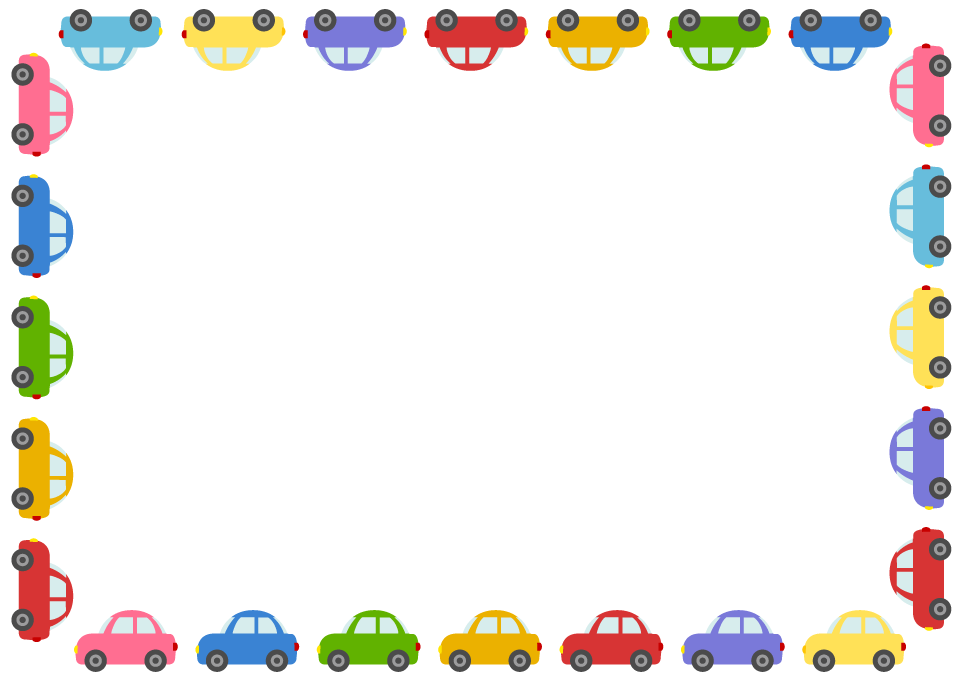 Разработчик: Князева Ольга Николаевна,                                                                   ВоспитательЦель: формирование знаний о различных видах транспорта.Задачи: Обучающие: - формировать представление о транспортных средствах (автобус, легковой автомобиль, трактор, корабль);- расширять знания детей о предназначении и использовании людьми различных видах транспорта;-обогащать словарь существительными, обозначающими названия транспорта и его частей.Развивающие:- уточнить представления об основных геометрических формах: круг, квадрат;- узнавать и называть цвета: красный, синий, зелёный, жёлтый, чёрный.Воспитательные:- воспитывать отзывчивость, доброжелательность;Интегрируемые области: «Познавательное развитие», «Речевое развитие», «Социально-коммуникативное развитие», «Физическое развитие»; «Художественно-эстетическая». Приёмы работы: игровая ситуация; художественное слово; указания; вопросы; рассматривание картинок, игрушек; имитация движений; поощрение; звукоподражание; показ с пояснением; подвижная игра; показ слайдов, самостоятельное выполнение действий, показ предметов, подвижная (сюжетная) игра, аппликация, объяснение.Материалы и оборудование: видеопроектор; набор игрушек-зверей; заготовки для фланелеграфа; листы с изображением автобуса без колёс четырёх цветов, колёса, клей, кисточки, подставки для кисточек, салфетки.Предварительная работа: рассматривание картинок, иллюстраций с изображением разных видов транспорта, чтение стихов, потешек, игры по теме.Словарная работа: «трактор», «корабль», «автобус», «легковой», «транспорт», «шофёр», «водитель», «колёса», «пассажиры».Индивидуальная работа: оказание помощи в правильном произношении частей машины, в запоминании новых слов; осуществление контроля за правильным пользованием кисточкой и клеем; оказание помощи в выполнении аппликации.Ход:1.Вводная часть:Воспитатель: Ребята, давайте с вами поиграем. Приготовьте ваши ручки.Пальчиковая игра2. Основная часть:Воспитатель: Ребята, оказывается сегодня у Мишутки день рождения. Он пригласил к себе много гостей. Смотрите, кто собрался в дорогу: ёжик, зайка, белочка, волчок, лиса. (слайд 1) Много гостей?Дети: Да, много.Воспитатель: Ребята, мы с вами знаем, что Мишка живёт далеко. Где живёт Мишка?Дети: В лесу.Воспитатель: Правильно, в лесу. А в лес так просто не дойдёшь, устанешь. Как же быть нашим друзьям? Как им добраться до Мишки?Дети: Нужно поехать.Воспитатель: На чём же можно поехать?Дети: На машине, автобусе.Воспитатель: Ребята, скажите, где отдыхают машины?Дети: В гараже.Воспитатель: Давайте заглянем в гараж и посмотрим, какие машины там стоят. (слайд 2)-Посмотрите, что это? Что за машина?Дети: Трактор.Воспитатель: Правильно, это трактор. А можно на нём в гости ехать? Для чего он нужен?Дети: Нет нельзя. Он нужен для работы в поле.Воспитатель: А это что? (слайд 3)Дети: Корабль.Воспитатель: На нём можно отправиться в лес к Мишутке?Дети: Нет. Корабль плавает по воде.Воспитатель: А вот на такой машине можно поехать в лес? (слайд 4)Дети: Да. Можно.Воспитатель: Что есть у легковой машины? Что это?Рассматривание игрушечной легковой машины, называние общих деталей, отметить, что есть руль, колеса, сиденья, двери, окна.Воспитатель: Ребята, а в этой машине поместятся все гости?Дети: Нет, она маленькая, а гостей много.Воспитатель: Что же нам делать? Давайте, ещё в гараже посмотрим. (слайд 5)-Что это?Дети: Автобус.Воспитатель: Верно, автобус. А у него есть колёса?Дети: Да.Рассматривание игрушечного автобуса.Воспитатель: Алёша, покажи, где колёса?- А что должно быть у машины, чтобы в неё могли зайти и сесть шофёр и пассажиры?Дети: Дверь.Воспитатель: Чтобы посмотреть из автобуса на улицу, что должно быть?Дети: Окна.Воспитатель: Для чего нужны окна в автобусе?Дети: Чтобы смотреть на улицу, видеть, куда ехать.Ответы детей сопровождаются показом.Воспитатель: Чтобы автобус поехал, кто нам нужен?Дети: Водитель (шофёр). Воспитатель: Давайте попросим зайчика повести автобус. Только сначала он хочет поиграть с вами.Подвижная игра «Заинька повернись» (русская народная потешка)Воспитатель: Заинька, помоги, пожалуйста, зверюшкам. Отвези их на автобусе в гости к Мишутке.- Лиза, попроси зайку.-Паша, и ты попроси.Воспитатель: Ребята, зайка просит помочь ему. Проходите за столы. Посмотрите на столах у вас лежат автобусы. Только как же они поедут? Чего у них нет?Дети: Колёс.Воспитатель: Правильно. А вот и колёса. Какой они формы? Какого цвета?Дети: Круглой формы, чёрного цвета.Воспитатель: Давайте мы поможем зайчику и наклеим колёса. Посмотрите, как мы это будем делать. Возьмите колеса и положите туда, где они должны быть. (дети выполняют)-Посмотрите, правильно вы положили? Молодцы.-А теперь возьмите колесо, положите его на клеёнку. Обмакните кисточку в клей и с серёдочки размазываем клей на края, затем прикладываем туда, где колесо должно быть. Промакаем салфеткой. (показ сопровождается словами) Теперь, второе колесо взяли и приклеили, промокнули салфеткой. (индивидуальная помощь) -Молодцы, ребята. Зайка очень доволен.-Вот наши автобусы готовы. Теперь можно ехать в гости. Зверята говорят вам спасибо за помощь. Садитесь в мой автобус.Подвижная игра «Автобус»:Мы едим, едим, едим в далёкие края,Весёлые соседи, счастливые друзья.Нам весело живётся, мы песенку поём, А в песенке поётся о том, как мы живём.3. Итог образовательной деятельности.Дети вместе с воспитателем «приезжают на автобусе» на место назначения, организуется игра по желанию детей.Би-би-биГудит машина.Тук-тук-тукМотор стучит.Шины трутся о дорогуШу-шу-шуОни шуршат.Быстро крутятся колёсаТа-та-та Они спешат.Дети постукивают кулачками об ладонь.Ритмично топают.Потирают ладони.Делают вертушку руками.